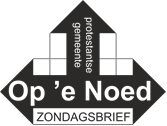 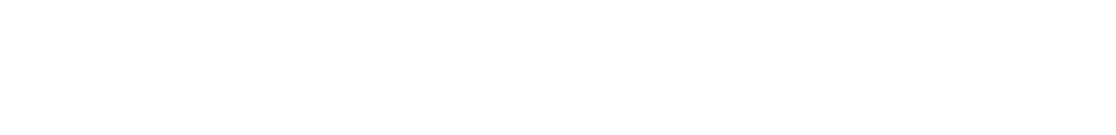 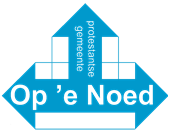 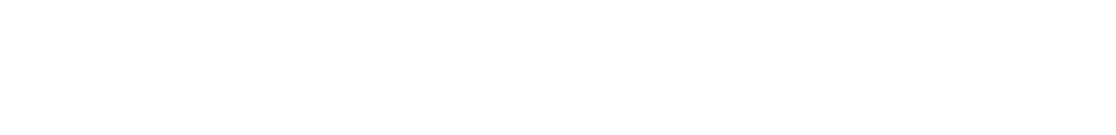 Overlijdensbericht:Op 15 oktober overleed de heer Auke Wijnja, op de leeftijd van 86 jaar. Hij woonde met zijn vrouw Jannie op Huisterheide in St. Nicolaasga. Het echtpaar Wijnja was 54 jaar getrouwd. Afgelopen dinsdag is Auke Wijnja herdacht in een herinneringsdienst In Joure. Daarna is hij begraven bij de kerk in St. Nicolaasga. Orde van dienst 25 oktober, voorganger ds. Gerda Keijzer: We luisteren naar ‘Hier in uw heiligdom’ door Chr. Koor JigdaljahuLied 273, 1, 3 en 4Lied 78aLezing: Deuteronomium 6: 4-9 Lezing: Matteüs 22: 34-40 (beide lezingen zijn in het Fries) Lied: psalm 19, 5Lied 538, 1 en 4Lied: ‘Wees mijn vooruitzicht’Doniahiem:In de zaal van Doniahiem zal iedere zondag de dienst van Op ‘e Noed vertoond worden. Dit omdat er voorlopig geen diensten in de kapel kunnen worden gehouden. Bloemen:De bloemen gaan naar mevr. Hennie Sijbesma, Stationsstraat 35 in Sint Nicolaasga, die een dierbare vriend verloor. Wisseling van de wacht bij de omtinkers;In Idskenhuizen werkt een team van ‘omtinkers’ samen met de wijkouderling. Twee van hen, de dames Tine van der Goot en Antsje Koenen hebben te kennen gegeven te willen stoppen als omtinker. Zij zijn beiden verhuisd naar St. Nyk en dan wordt het moeilijker om op de hoogte te blijven. We danken hen hartelijk voor de tijd dat ze omtinker zijn geweest! Marjan de Boer-Doedel, De Greiden 3, 8523 NR Idskenhuizen neemt hun wijken over: de hele Stripedyk en het Mastersein. Marjan, van harte welkom in het omtinkers-team.  Pastoraat in coronatijd: Het aantal besmettingen in Nederland en ook in Friesland is nu dermate hoog dat de kerkenraad en pastores hebben moeten besluiten om niet meer op huisbezoek te gaan, tenzij het crisispastoraat betreft. Het risico is te groot. Wij vinden het erg jammer dat we juist in deze tijd, waarin mensen zich eenzaam kunnen voelen, niet op bezoek kunnen gaan, maar we moeten verstandig zijn. We zullen zo af en toe bellen en u mag natuurlijk ons ook bellen. Doe dat gerust. Geertje van der Meer, 058-2551135 of 06-42623575Gerda Keijzer, tel. 06 82 68 49 98Activiteiten afgelast:Alle doordeweekse activiteiten van het jaarprogramma gaan de komende weken niet door. Ook het Ouderlingenberaad gaat niet door. Collectegeld;Uw giften voor de diaconie kunt u overmaken op rekeningnummer: NL 60 RABO 0334 7001 91 t.n.v. Diaconie P.G. Op ‘e Noed te Sint Nicolaasga.Met vriendelijke groet en dank namens de diaconie.Uw giften voor de kerk kunt u overmaken op rekeningnummer: NL09.RABO.0126.1595.48 t.n.v. Protestantse gemeente Op ‘e Noed. Alvast bedankt!  Ook uw gift voor de restauratie van de Sint Nykster kerkklok kunt u via de bank over maken. Dit kan op bankrekeningnummer: NL23.RABO.0124.7477.52 t.n.v. restauratiecommissie Op ‘e Noed. 	VoltijdsGod heb ik lief. Maar niet met heel mijn hart.	In doen en denken heb ik lief van tien tot acht	of daaromtrent. Ik ben eraan gewend parttime van God te houden. En idem dito van mijn naasten:ik wissel af. Van acht tot elf zo ongeveer, danwil ik mensen en dier beminnen. Een avondlang. Maar dan is het mijn tijd. Dan voel ik mij bevrijdvan God en iedereen, en ben ik eindelijk mijzelf.Of word ik dan pas slaaf? Graaf ik me inal voor ik word begraven? Leef ik in een enclavevan duisternis? Ga ik ten onder in de nachtdie niets dan eenzaamheid kan baren?God heb ik lief, dag in dag uit, steeds vierentwintiguren. Ik heb ze lief, zelfs in de nacht: mijn God,mijn kind dat roept, mijn hond, mijn zieke buren.(André Troost) 